§13071.  FindingsThe Legislature finds that the strength of the State's economy is based on the strength of the local economies of municipalities and their ability to adjust to the dramatic changes in the national and international economies. The Legislature also recognizes the need for the coordination of state, regional and local efforts and resources to produce solid economic growth and development for the State.  [PL 1987, c. 534, Pt. A, §§ 17, 19 (NEW).]Economic growth and development is not limited exclusively to the generation of new businesses and business expansions. It requires sufficient housing and infrastructure facilities, planning and availability of an educated and well-trained labor force which are necessary to the prosperity of municipalities.  [PL 1987, c. 534, Pt. A, §§ 17, 19 (NEW).]It is necessary to coordinate the development and delivery of community programs. By coordinating and focusing various community development programs, the impact of these programs can be far more effective. The existence of a central community development agency can improve and facilitate communication and assistance between the State and its municipalities.  [PL 1987, c. 534, Pt. A, §§ 17, 19 (NEW).]By working together, coordinating resources and developing policies which are mutually consistent and consistent with an overall state strategy, the State and its municipalities can realize their potential and prosperity in the future.  [PL 1987, c. 534, Pt. A, §§ 17, 19 (NEW).]SECTION HISTORYPL 1987, c. 534, §§A17,A19 (NEW). The State of Maine claims a copyright in its codified statutes. If you intend to republish this material, we require that you include the following disclaimer in your publication:All copyrights and other rights to statutory text are reserved by the State of Maine. The text included in this publication reflects changes made through the First Regular Session and the First Special Session of the131st Maine Legislature and is current through November 1, 2023
                    . The text is subject to change without notice. It is a version that has not been officially certified by the Secretary of State. Refer to the Maine Revised Statutes Annotated and supplements for certified text.
                The Office of the Revisor of Statutes also requests that you send us one copy of any statutory publication you may produce. Our goal is not to restrict publishing activity, but to keep track of who is publishing what, to identify any needless duplication and to preserve the State's copyright rights.PLEASE NOTE: The Revisor's Office cannot perform research for or provide legal advice or interpretation of Maine law to the public. If you need legal assistance, please contact a qualified attorney.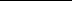 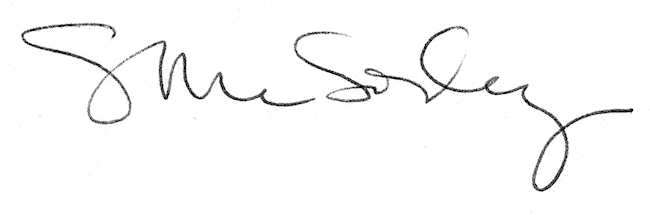 